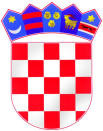  REPUBLIKA HRVATSKA Istarska županija  OŠ VODNJAN –SE DIGNANO 52215 VODNJAN-DIGNANO Ulica Žuka 6 - Via delle Ginestre 6  Tel.fax  052/511-327 e-mail:os-vodnjan@pu.t-com.hr KLASA: 007-04/24-02/4 URBROJ: 2168-4-03/01-24-02 U Vodnjanu, 12. ožujka 2024. godineZ A P I S N I Ksa 50.  sjednice Školskog odbora OŠ Vodnjan – SE Dignanoodržane dana 12.03.2024.godine u prostorima škole u 18.30 sati  Prisutni:  Mersiha Prnjavorac, Fabiana Lajić, Cristina Demarin, Ana Šterpin Zagoranski,  Slađana Grubišić  i ravnateljica Barbara Buršić KrižanacOdsutni: Sandro Manzin i Vilko PetrićZapisničar: Slađana Grubišić          Članovima odbora mailom je upućen sljedeći  Dnevni red:          Verifikacija zapisnika sa prethodne sjednice Suglasnost na prijedlog odluke o izmjenama i dopunama StatutaIzvješće o stanju sigurnosti (veljača 2024.)Prethodna suglasnost na sklapanje ugovora vezano uz Zakon o plaćama u državnoj službi i javnim službama (NN 155/23)RaznoRavnateljica predlaže izmjenu točke 4. dnevnog reda jer  prema uputstvu Ministarstva znanosti i obrazovanja za sklapanje izmjene ugovora u trenutnoj situaciji nije potrebna prethodna suglasnost Školskog odbora, te se točka preimenuje u „Informacija o sklapanju ugovora vezano uz Zakon o plaćama u državnoj službi i javnim službama (NN 155/23)“.Prisutni članovi Školskog odbora prihvaćaju izmjenu u točci 4. dnevnog reda.  Ad1)  Članovima odbora mailom je dostavljen zapisnik  s 49. elektronske sjednice Školskog odbora.     Primjedbi nije bilo. Članovi odbora  Mersiha Prnjavorac, Fabiana Lajić,  Cristina Demarin, Slađana Grubišić i Ana Šterpin Zagoranski  usvajaju zapisnik.  Ad 2) Članovima odbora putem maila je dostavljen Prijedlog odluke o izmjeni i dopuni Statuta škole vezano uz Zakon o izmjenama i dopunama Zakona o odgoju i obrazovanju u osnovnoj i srednjoj školi (NN 156/23) koji je stupio na snagu dana 27.12.2023.godine i obvezuje Školu na usklađivanje Statuta u roku od 90 danaod dana stupanja na snagu. Prijedlog odluke o izmjeni i dopuni Statuta kao i Odluka Školskog odbora o usvajanju prijedloga dostavljaju se Upravnom odjelu za obrazovanje, sport i tehničku kulturu Istarske županije na prethodnu suglasnost osnivača.   Članovi odbora  Mersiha Prnjavorac, Fabiana Lajić,  Cristina Demarin, Slađana Grubišić i Ana Šterpin Zagoranski  usvajaju prijedlog odluke.Ad 3) Članovima odbora  ravnateljica je prezentirala Izvješće o stanju sigurnosti koje podnosi Školskom odboru dva puta godišnje,  a koje sadrži sve poduzete aktivnosti vezano za zaštitu na radu, ispitivanje svih instalacija  koje podliježu periodičkim godišnjim ispitivanjima, te o poduzetim mjerama  koje se tiču sigurnosti učenika i zaposlenika.Članovi odbora  Mersiha Prnjavorac, Fabiana Lajić, Cristina Demarin, Slađana Grubišić i Ana Šterpin Zagoranski usvajaju izvješće ravnateljice.Ad 4) Ravnateljica je informirala prisutne da iz stupanja na snagu Zakona o plaćama u državnoj službi i javnim službama (NN 155/23) i Uredbe o nazivima radnih mjesta, uvjetima za raspored i koeficijentima za obračun plaće u javnim službama (NN 22/24) proizašla potreba usklađenja naziva radnih mjesta u ugovorima o radu za sve zaposlenike škole do 15.03.2024. godine kao pretpostavka za isplatu plaće za ožujak 2024. prema novim koeficijentima i platnim razredima. Ad 5) Ravnateljica je prisutnima pojasnila stavke prijedloga Odluke o raspodjeli rezultata za 2023. godinu koja se donosi sukladno članka 82. Pravilnika o proračunskom računovodstvu i članka 49. Zakona o proračunu. Članovi odbora  Mersiha Prnjavorac, Fabiana Lajić,  Cristina Demarin, Slađana Grubišić i Ana Šterpin Zagoranski usvajaju prijedlog odluke. Ravnateljica je prisutne članove obavijestila da je Grad Vodnjan uz sufinanciranje FZOEU osigurao sredstva za nabavu automatiziranog kompostera za preradu bio otpada, te je potrebnasuglasnost osnivača ukoliko bi bio smješten na prostoru škole koji je u zakupu Udruge Istarsko Ekomuzej.   Ravnateljica je prisutne obavijestila da je natječaj za kuhara/icu- 1 izvršitelj na neodređeno i puno radno vrijeme raspisan drugi put sa danom 11.03.2024. godine i otvoren je do 19.03.2024. godine. Zapisničar:                                                                                          Predsjednica Školskog odbora: Slađana Grubišić                                                                                 Mersiha Prnjavorac